Ministero dell’Economia e delle FinanzeDIPARTIMENTO DELL’AMMINISTRAZIONE GENERALE, DEL PERSONALE E DEI SERVIZI DIREZIONE DEI SISTEMI INFORMATIVI E DELL’INNOVAZIONE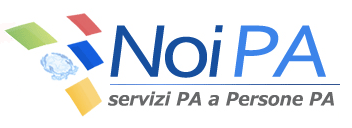 Oggetto: Posticipo chiusura linee rata maggio 2014.Si comunica che la chiusura delle linee per le segnalazioni della rata di maggio 2014, inizialmente prevista per le ore 18.00 del 24 aprile, è stata posticipata alle ore 14.00 del 29 aprile 2014. Il DIRIGENTERoberta LOTTIDataRoma 18 aprile  2014Messaggio047/2014DestinatariUtenti NoiPATipoMessaggioAreaNoiPA